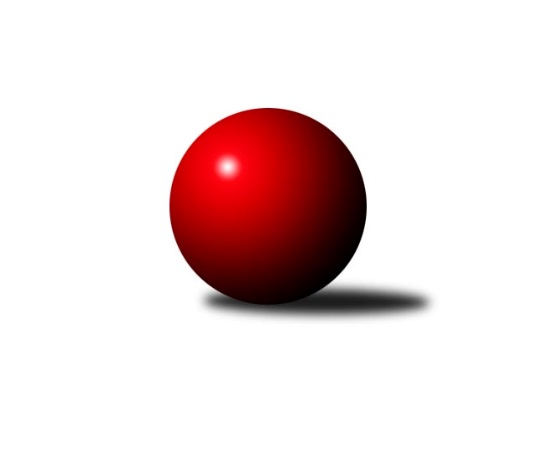 Č.16Ročník 2023/2024	23.2.2024Nejlepšího výkonu v tomto kole: 2685 dosáhlo družstvo: SOS ŽideniceJihomoravský KP1 sever 2023/2024Výsledky 16. kolaSouhrnný přehled výsledků:TJ Slovan Ivanovice 	- KK Blansko B	1:7	2459:2560	6.0:6.0	19.2.SKK Veverky Brno	- KK Slovan Rosice C	2:6	2557:2585	4.0:8.0	21.2.KK Moravská Slávia Brno C	- TJ Sokol Husovice D	6:2	2655:2085	9.0:3.0	21.2.SK Brno Žabovřesky 	- KK Réna Ivančice 	2:6	2598:2604	5.0:7.0	22.2.KK Velen Boskovice 	- KK Moravská Slávia Brno B	2:6	2595:2633	4.0:8.0	23.2.KK Moravská Slávia Brno D	- SOS Židenice	3:5	2630:2685	6.0:6.0	23.2.Tabulka družstev:	1.	KK Moravská Slávia Brno B	16	14	0	2	92.5 : 35.5 	114.5 : 77.5 	 2611	28	2.	KK Réna Ivančice	16	13	1	2	91.0 : 37.0 	119.5 : 72.5 	 2599	27	3.	SOS Židenice	17	11	0	6	69.5 : 66.5 	112.5 : 91.5 	 2502	22	4.	KK Blansko B	16	9	3	4	78.0 : 50.0 	102.5 : 89.5 	 2570	21	5.	KK Moravská Slávia Brno C	16	9	2	5	75.0 : 53.0 	101.0 : 91.0 	 2516	20	6.	SK Brno Žabovřesky	16	8	2	6	69.0 : 59.0 	108.0 : 84.0 	 2594	18	7.	KK Velen Boskovice	16	7	1	8	66.0 : 62.0 	94.5 : 97.5 	 2576	15	8.	SKK Veverky Brno	17	7	1	9	69.0 : 67.0 	108.5 : 95.5 	 2565	15	9.	KK Moravská Slávia Brno D	16	7	0	9	70.0 : 58.0 	104.5 : 87.5 	 2604	14	10.	KK Slovan Rosice C	16	3	0	13	39.5 : 88.5 	80.0 : 112.0 	 2501	6	11.	TJ Slovan Ivanovice	16	3	0	13	32.0 : 96.0 	68.0 : 124.0 	 2444	6	12.	TJ Sokol Husovice D	16	1	0	15	24.5 : 103.5 	50.5 : 141.5 	 2248	2Podrobné výsledky kola:	 TJ Slovan Ivanovice 	2459	1:7	2560	KK Blansko B	Pavel Pokorný	 	 232 	 187 		419 	 1:1 	 456 	 	222 	 234		Ladislav Novotný	Zdeněk Čepička	 	 221 	 216 		437 	 0:2 	 464 	 	232 	 232		Josef Kotlán	Jan Kučera	 	 211 	 176 		387 	 1:1 	 413 	 	204 	 209		Jan Kotouč	Pavel Lasovský ml.	 	 211 	 165 		376 	 1:1 	 383 	 	188 	 195		Vít Janáček	Bohuslav Orálek	 	 195 	 213 		408 	 1:1 	 416 	 	218 	 198		Karel Kolařík	Petr Pokorný	 	 219 	 213 		432 	 2:0 	 428 	 	218 	 210		Miroslav Flekrozhodčí:  Vedoucí družstevNejlepší výkon utkání: 464 - Josef Kotlán	 SKK Veverky Brno	2557	2:6	2585	KK Slovan Rosice C	Jana Pavlů	 	 200 	 203 		403 	 1:1 	 417 	 	216 	 201		Pavel Mecerod *1	Lubomír Böhm	 	 216 	 216 		432 	 1:1 	 412 	 	219 	 193		Petr Vaňura	Stanislav Beran	 	 193 	 203 		396 	 0:2 	 438 	 	220 	 218		Alfréd Peřina	Radek Hnilička	 	 215 	 217 		432 	 0:2 	 457 	 	224 	 233		Roman Rychtárik	Petr Večeřa	 	 244 	 213 		457 	 1:1 	 421 	 	200 	 221		Alena Bružová	Martin Zubatý	 	 206 	 231 		437 	 1:1 	 440 	 	203 	 237		Magda Winterovározhodčí: Petr Večeřastřídání: *1 od 51. hodu Milan ČechNejlepšího výkonu v tomto utkání: 457 kuželek dosáhli: Roman Rychtárik, Petr Večeřa	 KK Moravská Slávia Brno C	2655	6:2	2085	TJ Sokol Husovice D	Martina Prachařová	 	 228 	 257 		485 	 2:0 	 397 	 	198 	 199		Robert Pacal	Petr Žažo	 	 212 	 241 		453 	 2:0 	 382 	 	184 	 198		Klaudie Kittlerová	Petra Jeřábková	 	 211 	 189 		400 	 2:0 	 0 	 	0 	 0		nikdo nenastoupil	Filip Žažo	 	 230 	 209 		439 	 0:2 	 454 	 	231 	 223		Jan Veselovský	Zdeněk Ondráček	 	 221 	 216 		437 	 2:0 	 396 	 	217 	 179		Martin Sedlák	Pavlína Březinová	 	 233 	 208 		441 	 1:1 	 456 	 	227 	 229		Tomáš Peřinarozhodčí:  Vedoucí družstevNejlepší výkon utkání: 485 - Martina Prachařová	 SK Brno Žabovřesky 	2598	2:6	2604	KK Réna Ivančice 	Eduard Ostřížek	 	 206 	 204 		410 	 0:2 	 437 	 	221 	 216		Tomáš Buršík	Richard Coufal	 	 244 	 193 		437 	 1:1 	 454 	 	214 	 240		Pavel Harenčák	Oldřich Šikula	 	 212 	 217 		429 	 1:1 	 430 	 	227 	 203		Luděk Kolář	Vladimír Vondráček	 	 194 	 218 		412 	 1:1 	 411 	 	216 	 195		Eduard Kremláček	Milan Hepnárek	 	 242 	 241 		483 	 2:0 	 412 	 	201 	 211		Tomáš Řihánek	Petr Kouřil	 	 209 	 218 		427 	 0:2 	 460 	 	228 	 232		Tomáš Čechrozhodčí:  Vedoucí družstevNejlepší výkon utkání: 483 - Milan Hepnárek	 KK Velen Boskovice 	2595	2:6	2633	KK Moravská Slávia Brno B	Michal Švéda	 	 200 	 205 		405 	 0:2 	 442 	 	220 	 222		Dalibor Lang	Antonín Pitner	 	 222 	 209 		431 	 0:2 	 451 	 	236 	 215		Ondřej Němec	Jana Fialová	 	 201 	 232 		433 	 0:2 	 451 	 	202 	 249		Jan Bernatík	Petr Papoušek	 	 224 	 226 		450 	 2:0 	 429 	 	208 	 221		Ivo Hostinský	František Ševčík	 	 219 	 208 		427 	 1:1 	 409 	 	199 	 210		Veronika Semmler *1	Petr Ševčík	 	 251 	 198 		449 	 1:1 	 451 	 	228 	 223		Ilona Olšákovározhodčí: Petr Ševčíkstřídání: *1 od 51. hodu Petr LangNejlepšího výkonu v tomto utkání: 451 kuželek dosáhli: Ondřej Němec, Jan Bernatík, Ilona Olšáková	 KK Moravská Slávia Brno D	2630	3:5	2685	SOS Židenice	František Kramář	 	 231 	 210 		441 	 0:2 	 483 	 	237 	 246		Soňa Lahodová	František Kellner	 	 227 	 240 		467 	 2:0 	 407 	 	203 	 204		Ivana Majerová	Radka Šindelářová	 	 210 	 230 		440 	 2:0 	 423 	 	207 	 216		Věra Matevová	Jiří Kisling	 	 192 	 200 		392 	 0:2 	 474 	 	250 	 224		Jiří Krev	Roman Janderka	 	 230 	 218 		448 	 2:0 	 420 	 	210 	 210		Ladislav Majer	Tereza Nová	 	 211 	 231 		442 	 0:2 	 478 	 	244 	 234		Petr Wollerrozhodčí:  Vedoucí družstevNejlepší výkon utkání: 483 - Soňa LahodováPořadí jednotlivců:	jméno hráče	družstvo	celkem	plné	dorážka	chyby	poměr kuž.	Maximum	1.	Ondřej Němec 	KK Moravská Slávia Brno B	472.50	318.6	153.9	3.2	6/7	(522)	2.	Jaroslav Mošať 	KK Réna Ivančice 	459.76	308.9	150.8	3.4	6/7	(482)	3.	Ilona Olšáková 	KK Moravská Slávia Brno B	454.60	304.6	150.0	3.3	5/7	(483)	4.	Ladislav Novotný 	KK Blansko B	449.07	303.4	145.7	4.6	6/6	(496)	5.	Tomáš Buršík 	KK Réna Ivančice 	446.32	310.5	135.8	3.8	6/7	(471)	6.	Tomáš Čech 	KK Réna Ivančice 	445.82	308.2	137.6	5.8	6/7	(476)	7.	Milan Hepnárek 	SK Brno Žabovřesky 	445.16	303.2	142.0	6.8	6/6	(483)	8.	Richard Coufal 	SK Brno Žabovřesky 	443.25	304.4	138.8	4.1	6/6	(480)	9.	Soňa Lahodová 	SOS Židenice	443.22	300.6	142.6	2.9	5/6	(483)	10.	Tomáš Rak 	SKK Veverky Brno	442.92	298.2	144.7	4.1	7/8	(491)	11.	Miroslav Flek 	KK Blansko B	442.42	299.9	142.5	3.8	6/6	(510)	12.	František Kellner 	KK Moravská Slávia Brno D	441.86	303.1	138.8	5.6	7/7	(507)	13.	Jiří Kraus 	KK Moravská Slávia Brno D	441.62	305.0	136.7	8.0	5/7	(487)	14.	Zdeněk Kouřil 	SK Brno Žabovřesky 	441.13	303.5	137.6	7.9	4/6	(463)	15.	Petr Michálek 	KK Velen Boskovice 	439.96	296.6	143.3	5.6	8/9	(472)	16.	Antonín Pitner 	KK Velen Boskovice 	439.77	300.9	138.9	6.2	7/9	(490)	17.	Lubomír Böhm 	SKK Veverky Brno	439.08	303.5	135.6	6.0	6/8	(469)	18.	Veronika Semmler 	KK Moravská Slávia Brno B	439.02	302.4	136.6	4.1	6/7	(465)	19.	Martin Zubatý 	SKK Veverky Brno	438.81	300.2	138.6	7.1	7/8	(486)	20.	Petr Kouřil 	SK Brno Žabovřesky 	438.56	298.9	139.7	6.2	5/6	(474)	21.	Josef Kotlán 	KK Blansko B	438.28	302.8	135.5	4.0	6/6	(490)	22.	Tereza Nová 	KK Moravská Slávia Brno D	438.18	307.2	131.0	6.6	7/7	(489)	23.	František Kramář 	KK Moravská Slávia Brno D	438.06	302.6	135.5	5.6	7/7	(501)	24.	Roman Janderka 	KK Moravská Slávia Brno D	437.58	297.4	140.2	5.3	6/7	(472)	25.	Petr Pokorný 	TJ Slovan Ivanovice 	437.34	300.6	136.7	6.7	5/7	(476)	26.	Jiří Krev 	SOS Židenice	436.97	301.2	135.7	7.3	6/6	(474)	27.	Oldřich Šikula 	SK Brno Žabovřesky 	436.64	299.3	137.4	5.1	5/6	(480)	28.	Eduard Kremláček 	KK Réna Ivančice 	434.07	298.7	135.3	7.0	7/7	(461)	29.	Pavel Harenčák 	KK Réna Ivančice 	433.80	301.2	132.6	7.6	5/7	(454)	30.	Ivo Hostinský 	KK Moravská Slávia Brno B	432.20	299.2	133.0	5.5	7/7	(461)	31.	Jana Fialová 	KK Velen Boskovice 	431.40	294.3	137.1	5.3	8/9	(467)	32.	Petr Večeřa 	SKK Veverky Brno	431.33	295.0	136.3	3.8	8/8	(457)	33.	Petr Papoušek 	KK Velen Boskovice 	430.35	298.5	131.9	6.0	8/9	(455)	34.	Petr Žažo 	KK Moravská Slávia Brno C	430.19	298.7	131.5	6.7	8/8	(468)	35.	Petra Jeřábková 	KK Moravská Slávia Brno C	428.98	296.7	132.3	6.2	8/8	(508)	36.	Vladimír Vondráček 	SK Brno Žabovřesky 	427.56	297.2	130.3	7.9	5/6	(439)	37.	Karel Kolařík 	KK Blansko B	427.02	292.8	134.2	8.2	6/6	(474)	38.	Pavel Pokorný 	TJ Slovan Ivanovice 	426.29	298.8	127.5	7.6	6/7	(473)	39.	Petr Woller 	SOS Židenice	425.93	295.9	130.1	5.9	6/6	(478)	40.	Luděk Kolář 	KK Réna Ivančice 	425.07	296.1	129.0	7.8	7/7	(444)	41.	Martina Prachařová 	KK Moravská Slávia Brno C	424.94	292.9	132.0	7.6	8/8	(485)	42.	Filip Žažo 	KK Moravská Slávia Brno C	424.81	295.0	129.8	7.3	8/8	(464)	43.	Dalibor Lang 	KK Moravská Slávia Brno B	424.59	298.4	126.1	8.7	7/7	(462)	44.	Petr Ševčík 	KK Velen Boskovice 	424.30	298.8	125.5	7.4	6/9	(459)	45.	Radka Šindelářová 	KK Moravská Slávia Brno D	424.10	294.6	129.5	5.5	6/7	(465)	46.	Petr Lang 	KK Moravská Slávia Brno B	424.03	298.2	125.9	9.2	6/7	(458)	47.	Petr Vaňura 	KK Slovan Rosice C	423.88	291.0	132.9	7.2	8/8	(491)	48.	Tomáš Sychra 	KK Velen Boskovice 	423.26	297.2	126.0	7.0	7/9	(454)	49.	Jana Pavlů 	SKK Veverky Brno	421.60	294.5	127.1	7.7	8/8	(471)	50.	Michal Švéda 	KK Velen Boskovice 	420.56	298.3	122.3	10.4	6/9	(464)	51.	Ladislav Majer 	SOS Židenice	420.45	293.0	127.5	5.7	5/6	(463)	52.	Radek Hnilička 	SKK Veverky Brno	420.08	291.6	128.5	9.0	8/8	(460)	53.	František Ševčík 	KK Velen Boskovice 	419.61	290.4	129.2	6.3	6/9	(453)	54.	Magda Winterová 	KK Slovan Rosice C	417.64	286.1	131.6	7.0	8/8	(478)	55.	Bohuslav Orálek 	TJ Slovan Ivanovice 	416.94	291.0	126.0	8.8	6/7	(479)	56.	Martin Sedlák 	TJ Sokol Husovice D	416.06	291.7	124.3	7.7	5/7	(443)	57.	Vít Janáček 	KK Blansko B	414.79	291.3	123.5	9.8	6/6	(468)	58.	Alena Bružová 	KK Slovan Rosice C	414.00	287.4	126.6	8.2	6/8	(442)	59.	Roman Rychtárik 	KK Slovan Rosice C	413.79	284.9	128.9	10.3	8/8	(457)	60.	Robert Pacal 	TJ Sokol Husovice D	413.48	288.2	125.3	8.4	7/7	(470)	61.	Martin Cihlář 	KK Blansko B	413.11	286.4	126.7	7.7	4/6	(437)	62.	Zdeněk Čepička 	TJ Slovan Ivanovice 	412.73	292.4	120.4	9.4	7/7	(438)	63.	Pavlína Březinová 	KK Moravská Slávia Brno C	412.67	287.2	125.5	8.9	6/8	(457)	64.	Jan Kotouč 	KK Blansko B	410.92	288.1	122.8	9.9	4/6	(451)	65.	Ivana Majerová 	SOS Židenice	409.00	289.8	119.2	11.1	5/6	(431)	66.	Zdeněk Ondráček 	KK Moravská Slávia Brno C	405.49	292.9	112.6	11.8	7/8	(475)	67.	Jan Kučera 	TJ Slovan Ivanovice 	401.23	290.6	110.7	13.2	5/7	(441)	68.	Stanislav Beran 	SKK Veverky Brno	399.65	284.5	115.2	10.2	6/8	(438)	69.	Eduard Ostřížek 	SK Brno Žabovřesky 	398.90	291.8	107.1	10.8	6/6	(433)	70.	Pavel Suchan 	SOS Židenice	397.13	282.0	115.1	9.2	4/6	(440)	71.	Tomáš Hudec 	TJ Sokol Husovice D	393.00	276.4	116.6	11.7	7/7	(463)	72.	Radim Pytela 	TJ Slovan Ivanovice 	392.78	284.7	108.1	11.2	7/7	(424)	73.	Pavel Lasovský  ml.	TJ Slovan Ivanovice 	375.77	265.6	110.2	11.9	5/7	(425)	74.	Věra Matevová 	SOS Židenice	375.08	273.1	102.0	11.1	5/6	(423)	75.	Klaudie Kittlerová 	TJ Sokol Husovice D	348.00	253.5	94.5	15.1	6/7	(416)	76.	Jiří Vítek 	TJ Sokol Husovice D	336.93	254.2	82.7	18.9	5/7	(374)	77.	Kristyna Piternová 	TJ Sokol Husovice D	301.60	224.0	77.6	22.8	5/7	(361)		Ladislav Musil 	KK Blansko B	450.00	309.0	141.0	8.0	1/6	(450)		Radim Jelínek 	SK Brno Žabovřesky 	450.00	325.0	125.0	9.0	1/6	(450)		Marek Černý 	SK Brno Žabovřesky 	446.00	295.0	151.0	6.0	1/6	(446)		Jan Veselovský 	TJ Sokol Husovice D	438.00	304.1	133.9	7.3	3/7	(461)		Pavel Mecerod 	KK Slovan Rosice C	435.43	303.5	132.0	7.2	4/8	(491)		Tomáš Peřina 	TJ Sokol Husovice D	434.11	309.3	124.8	7.2	3/7	(486)		Dan Šrámek 	KK Slovan Rosice C	434.00	311.0	123.0	14.0	1/8	(434)		Michaela Šimková 	KK Moravská Slávia Brno D	433.50	301.0	132.5	7.0	1/7	(462)		Alfréd Peřina 	KK Slovan Rosice C	424.52	291.1	133.4	7.3	4/8	(482)		Milan Čech 	KK Slovan Rosice C	421.38	296.1	125.3	8.6	4/8	(446)		Tomáš Řihánek 	KK Réna Ivančice 	418.32	290.3	128.0	7.5	4/7	(440)		Jan Bernatík 	KK Moravská Slávia Brno D	415.94	291.1	124.9	6.5	4/7	(470)		Jiří Kisling 	KK Moravská Slávia Brno D	415.50	285.6	129.9	9.4	4/7	(443)		Petr Mecerod 	KK Slovan Rosice C	412.72	295.6	117.1	11.6	5/8	(497)		Markéta Smolková 	TJ Sokol Husovice D	404.00	290.5	113.5	12.3	4/7	(459)		Miroslav Oujezdský 	KK Moravská Slávia Brno B	401.00	292.0	109.0	10.0	1/7	(401)		Zdeněk Žižlavský 	KK Moravská Slávia Brno C	399.56	290.9	108.7	8.7	3/8	(428)		Štěpán Večerka 	KK Moravská Slávia Brno B	399.50	278.0	121.5	8.0	2/7	(427)		Renata Binková 	SOS Židenice	396.00	275.0	121.0	7.8	2/6	(407)		Pavel Medek 	SKK Veverky Brno	392.00	270.0	122.0	10.0	1/8	(392)		Jaromíra Čáslavská 	SKK Veverky Brno	390.00	274.0	116.0	4.0	1/8	(390)		Milan Svobodník 	TJ Slovan Ivanovice 	389.88	285.0	104.9	11.6	4/7	(427)		Adam Šoltés 	KK Slovan Rosice C	387.00	272.0	115.0	9.0	2/8	(406)		Pavel Lasovský 	TJ Slovan Ivanovice 	376.00	257.0	119.0	17.0	1/7	(376)		Karel Šustek 	KK Réna Ivančice 	371.60	275.1	96.5	12.7	3/7	(411)		Karel Gabrhel 	TJ Sokol Husovice D	368.75	269.5	99.3	13.5	4/7	(398)		Jakub Rauschgold 	TJ Sokol Husovice D	355.44	258.7	96.8	17.7	4/7	(405)Sportovně technické informace:Starty náhradníků:registrační číslo	jméno a příjmení 	datum startu 	družstvo	číslo startu
Hráči dopsaní na soupisku:registrační číslo	jméno a příjmení 	datum startu 	družstvo	Program dalšího kola:17. kolo28.2.2024	st	18:00	KK Moravská Slávia Brno C - KK Velen Boskovice 	28.2.2024	st	19:00	TJ Sokol Husovice D - SK Brno Žabovřesky 	29.2.2024	čt	18:00	KK Slovan Rosice C - TJ Slovan Ivanovice 	1.3.2024	pá	17:00	KK Réna Ivančice  - KK Moravská Slávia Brno D	1.3.2024	pá	18:00	KK Blansko B - KK Moravská Slávia Brno B	Nejlepší šestka kola - absolutněNejlepší šestka kola - absolutněNejlepší šestka kola - absolutněNejlepší šestka kola - absolutněNejlepší šestka kola - dle průměru kuželenNejlepší šestka kola - dle průměru kuželenNejlepší šestka kola - dle průměru kuželenNejlepší šestka kola - dle průměru kuželenNejlepší šestka kola - dle průměru kuželenPočetJménoNázev týmuVýkonPočetJménoNázev týmuPrůměr (%)Výkon3xMartina PrachařováMS Brno C4853xMilan HepnárekŽabovřesky116.354831xMilan HepnárekŽabovřesky4834xTomáš ČechIvančice 110.814602xSoňa LahodováŽidenice4832xMartina PrachařováMS Brno C110.724851xPetr WollerŽidenice4784xSoňa LahodováŽidenice110.274831xJiří KrevŽidenice4742xPavel HarenčákIvančice 109.364546xFrantišek KellnerMS Brno D4672xPetr WollerŽidenice109.12478